CURRICULUM VITAE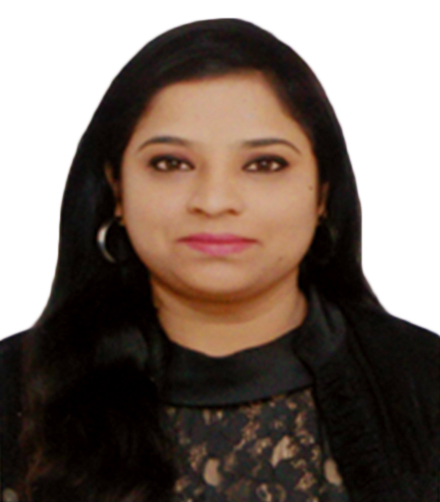 A dedicated academic professional committed to providing comprehensive instruction that fosters child developmentObjectiveTo obtain a challenging position which enables me to utilize my education, caliber as well as personal experience. To work at my level best and to monitor that my best is good enough for your organizationAbility to build strong rapport with personal, professionalism and integrity, Enhance knowledge and skills through continuing education opportunities. Honest, straightforward, innovative and a quick learner. Presentable with charming personality, excellent communication skills.Skills and ExpertiseExperience in Pre-kindergarten and Primary Education.Experience in counseling and supervising small children developed through summer camp positions.Highly skilled in developing classroom environments that are stimulating, fun, and diverse to accommodate all learning stylesDemonstrated capacity to teach, motivate, and direct students while maintaining high levels of interest and achievementSuperb interpersonal skills; able to establish positive relationships with students, parents and faculty membersStrong planning, organizational and leadership abilitiesProficient in MS Word, Outlook and Internet ExplorerAdaptive to new technologies and applicationsAcademic Chronicle:Internship during the DECE Course:CertificationsCertificate of Appreciation for Organizing a beautiful Cultural program “Monsoon Day” at “Christ Academy” school (Navi Mumbai, India), dated 21st Aug 2017Certificate of Achievement for undergoing an advanced Interactive ILLUMNAIRE course at “Kidzee” school (Navi Mumbai, India), dated 25th February 2016Certificate of Appreciation for being an awesome Facilitator at “Kidzee” school (Navi Mumbai, India), dated 5th September 2015Certificate of Participation in an activity based course My Learning Train - OXFORD University Press conducted at “North Point High School” (Navi Mumbai, India), dated 26th October 2013     Work experience1. Currently working with “Christ Academy” as a Class teacher for Sr. Kg	   (Since 3rd June 2016 – Till Date)Promoted language development skills through reading and storytelling, conducted skill evaluations and made recommendations to each student Created visual aids, board games, flashcards, and all course materials in improving teaching techniques Taught all subjects to the students through visual aids and course handbooksOrganized Cultural programs which were appreciated by the school Principal and the managementDone compelling for Sports Day and Independence Day celebrationConducted Quiz competitions for students across different divisions of Sr. KgChoreographed Dance and made the students practice for Annual Day functionWelcome songs and Singing practice for the students to perform on Annual Day function Done Case Study on slow learners and helped them in their personality development 2. Worked with “KidZee Pre-School” as a Class teacher for Jr. Kg     (16th July 2015 – 30th April 2016)Taught all subjects to the students through visual aids and course handbooksPrepared all course materials in the form of visual aids and worksheets for improving teaching techniques Conducted Summer Camps and introduced new topics to the students which would help them in developing general knowledgeThe first Annual Day function was compelled by me and it was really a great success which helped in acquiring new student admissions which was beneficial for the schoolAttended the Illumnaire Interactive session organized by Zee Learn to enhance my creativity skills & new teaching techniques, counselling of slow learners, etc.3. Worked with “Jaipuriar School” as a Class teacher for Sr. Kg       (3rd July 2013 – 30th April 2015)Taught all subjects to the students through visual aids and course handbooksTaught General knowledge subject to Std. VII and created their question papers Appreciated by The Principal for creating and implementing new curriculum for Sr. KgCompelled the Graduation Day for Sr. Kg which was appreciated by the PrincipalChoreographed Dance for Children’s day and Sports Day celebrations Prayer songs and Singing practice for the students to perform on Christmas EveDesigned brochures and pamphlets for school admission activities and conducted promotions / exhibitionsAttended “My Learning Train” an interactive activity based course by the Oxford University Press, which covered key aspects of teaching concepts and developing skills in young learnersHandled the admin and reception activities for the school 4.Worked with “Ryan International School” as a Class teacher for 3rd Standard(16th August 2012 – 30th April 2013)Taught all subjects to Std. III students through visual aids and course handbooksCreated the course handbooks and practice worksheets in PPT formatsChoreographed a Skit Performance for the students on the occasion of Christmas Eve Prayer Songs and Carol Singing practice for the students to perform on Christmas Eve5. Worked with “Sagarmatha Kindergarten” (Hong Kong) as a Teacher for Pre-School nursery on contract basis (4 weeks).Taught English language subject to Jr. Kg students through visual aids and course handbooksGrooming the knowledge of the students for their next level of education Handling the students in the classroom and conducting activity based sessions Prayer Songs and Birthday Songs practice for the students6.Worked with “St. Aloysius High School” as an Asst. Teacher for Pre-Primary (13th June 2003 – 15th April 2005)Assisted the teachers of Sr. Kg and Jr. Kg for introduction of new topics for the studentsTaught all subjects to Sr. Kg and Jr. Kg students in different batches through visual aids and course handbooksHandling the students in the classroom and conducting activity based sessions Done Case Study on slow learners and helped them in their personality development Grooming the knowledge of the students for their next level of educationPrayer Songs and Carol Songs practice for the studentsHandled the admin and reception activities for the school PERSONAL DEVELOPMENTHandled the admin and reception activities for the school Attended workshops during the courseCompelling of Graduation Day and Annual Day at schoolsPreparing PPT’s for School related assignmentsSelf-developmentMusic and MovementAttitudinal change and many more…References and letters of recommendation available on request.I hope my professional experience & skills would be as an asset for your organization. I seek for a personal interview for the same.Yours sincerely,CelestinaDegreeUniversityYearB.A (Major Sociology)Mumbai  University2003DECE (Diploma in EarlyS.I.E.S(Autonomous) Mumbai2006Childhood Education)S.I.E.S(Autonomous) Mumbai2006TermSchoolDaysIst TermSt. Sebastian’s HighSchool40 DaysIInd TermO.L.P.S.25 Days